به نام ایزد  دانا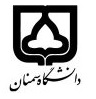 (کاربرگ طرح درس)                   تاریخ بهروز رسانی:               دانشکده     ............................                                               نیمسال اول/دوم سال تحصیلی ......بودجهبندی درسمقطع: کارشناسی ارشد مقطع: کارشناسی ارشد مقطع: کارشناسی ارشد تعداد واحد: نظری :  2تعداد واحد: نظری :  2فارسی: بیماری های طیورفارسی: بیماری های طیورنام درسپیشنیازها و همنیازها:پیشنیازها و همنیازها:پیشنیازها و همنیازها:پیشنیازها و همنیازها:پیشنیازها و همنیازها:Poultry diseases  Poultry diseases  نام درسشماره تلفن اتاق:شماره تلفن اتاق:شماره تلفن اتاق:شماره تلفن اتاق:مدرس/مدرسین: سید حسام الدین عمادی چاشمی مدرس/مدرسین: سید حسام الدین عمادی چاشمی مدرس/مدرسین: سید حسام الدین عمادی چاشمی مدرس/مدرسین: سید حسام الدین عمادی چاشمی منزلگاه اینترنتی:منزلگاه اینترنتی:منزلگاه اینترنتی:منزلگاه اینترنتی:	hesamemadi@semnan.ac.ir		hesamemadi@semnan.ac.ir		hesamemadi@semnan.ac.ir		hesamemadi@semnan.ac.ir	برنامه تدریس در هفته و شماره کلاس:برنامه تدریس در هفته و شماره کلاس:برنامه تدریس در هفته و شماره کلاس:برنامه تدریس در هفته و شماره کلاس:برنامه تدریس در هفته و شماره کلاس:برنامه تدریس در هفته و شماره کلاس:برنامه تدریس در هفته و شماره کلاس:برنامه تدریس در هفته و شماره کلاس:اهداف درس: آشنایی با بیماری های طیوراهداف درس: آشنایی با بیماری های طیوراهداف درس: آشنایی با بیماری های طیوراهداف درس: آشنایی با بیماری های طیوراهداف درس: آشنایی با بیماری های طیوراهداف درس: آشنایی با بیماری های طیوراهداف درس: آشنایی با بیماری های طیوراهداف درس: آشنایی با بیماری های طیورامکانات آموزشی مورد نیاز: ویدیو پروژکتورامکانات آموزشی مورد نیاز: ویدیو پروژکتورامکانات آموزشی مورد نیاز: ویدیو پروژکتورامکانات آموزشی مورد نیاز: ویدیو پروژکتورامکانات آموزشی مورد نیاز: ویدیو پروژکتورامکانات آموزشی مورد نیاز: ویدیو پروژکتورامکانات آموزشی مورد نیاز: ویدیو پروژکتورامکانات آموزشی مورد نیاز: ویدیو پروژکتورامتحان پایانترمامتحان میانترمارزشیابی مستمر(کوئیز)ارزشیابی مستمر(کوئیز)فعالیتهای کلاسی و آموزشیفعالیتهای کلاسی و آموزشینحوه ارزشیابینحوه ارزشیابی100درصد نمرهدرصد نمرهPoultry diseases Pattison  2008Poultry diseases Pattison  2008Poultry diseases Pattison  2008Poultry diseases Pattison  2008Poultry diseases Pattison  2008Poultry diseases Pattison  2008منابع و مآخذ درسمنابع و مآخذ درستوضیحاتمبحثشماره هفته آموزشیتنفسیبیماری های ویروسی1تنفسیبیماری های ویروسی2تنفسیبیماری های ویروسی3تنفسیبیماری های ویروسی4ایمنیبیماری های ویروسی5تناسلی تنفسیبیماری های ویروسی6کلیویبیماری های ویروسی7عصبیبیماری های ویروسی8سیستمیکبیماری های ویروسی9بیماری های متابولیکی10'گوارشیبیماری های انگلی11سیستمیکبیماری های باکتریایی12سیستمیکبیماری های باکتریایی13سیستمیکبیماری های باکتریایی14تنفسی و تناسلیبیماری های باکتریایی15کمبودهای تغذیه ای16